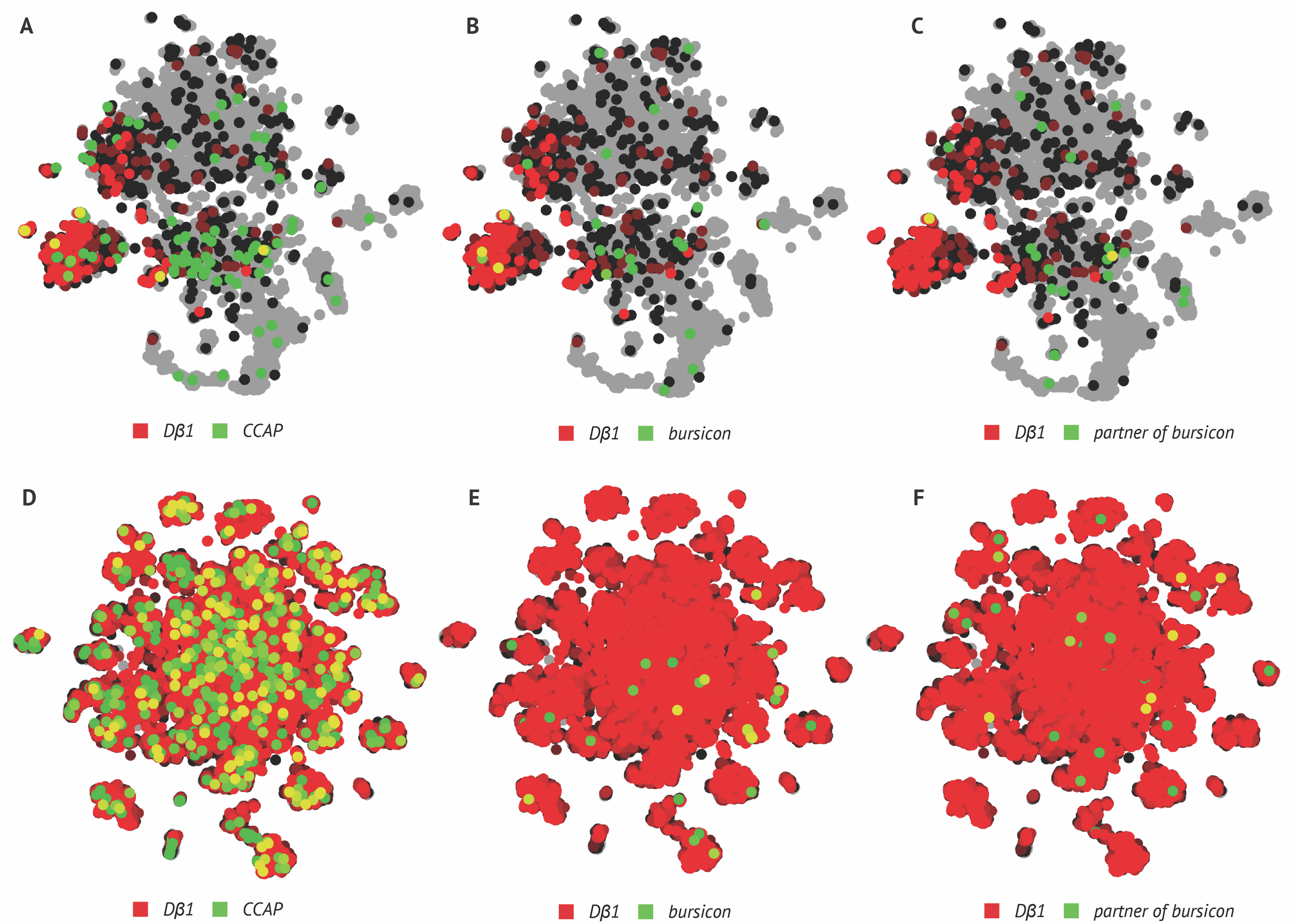 Figure S9 Available single-cell RNAseq data reveal coexpression of D1, CCAP, bursicon and partner of bursiconTwo-dimensional representation of cells in the larval brain (A-C) and the cells in the adult ventral nerve cord (D-F). Cells expressing D1 are red, cells expressing either CCAP, bursicon or partner of bursicon are green, and cells that express both genes have a blended colour (if expression is equal, cells appear yellow). Datasets for the larval brain (Ravenscroft et al. 2020) and the adult ventral nerve cord (Allen et al. 2020) were accessed via Scope (https://scope.aertslab.org/).